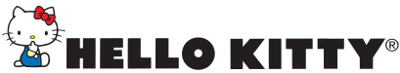 Enamórate de los esmaltes de uñas de Hello Kitty y PitahiaEl Día de San Valentín es un momento perfecto para que expreses toda esa ternura que tienes en el corazón a través de un color o un personaje que sea un símbolo universal de la amistad y el amor. Por eso, nada mejor que integrar los colores de Hello Kitty a tu look.Para lograrlo, la firma mexicana Pitahia a través de una  alianza con Sanrio lanza una línea de esmaltes de uñas con tiernos colores inspirados en el gran amor de Hello Kitty y su novio, Dear Daniel, quienes además de ser la pareja más cute, se conocen de toda la vida y son los mejores amigos desde que eran niños. La colaboración cuenta con tres esmaltes con nombres tan bonitos como sus colores: Xoxo es un hermoso tono rosa mexicano y Be Mine un femenino rosa pálido, mientras que Always es un tierno tono baby blue . Además, los esmaltes de Pitahia cuentan con una fórmula a base de  aceites y grasas de origen natural y libres de aditivos químicos o derivados del petróleo.Luce los colores de Pitahia y la ternura de Hello Kitty  y Dear Daniel este Día de San Valentín. Disponible online en www.pitahia.com y los siguientes puntos de venta: Ciudad de México•  Happening store • Green Republic• Moor spa MiyanaCozumel• MerakiAcapulco • Cocomare swimwear Culiacan • Pinky promiseSaltillo • La vida en rosa• Convive naturalGuadalajara • FolkaZihuatanejo • Khushi manos y pies spaEnsenada • VerdeAzulUruapan • BenaturalPlaya del Carmen• Gh spa &amp; bridal services# # #Acerca de SanrioSanrio es la empresa creadora y licenciadora de personajes en varios segmentos, tales como regalos, artículos de papelería, ropa, zapatos, juguetes, accesorios y alimentos, entre otros. Esta compañía, creadora del personaje Hello Kitty –ícono de la cultura japonesa en todo el mundo y amada por las mujeres de todas las edades–, fue fundada en 1960 basándose en el concepto de “small gift, big smile”, el cual significa que un pequeño regalo puede provocar una gran sonrisa. Actualmente, alrededor de 50 mil productos de la marca Sanrio se venden en más de 100 países. En Latinoamérica, desde hace más de 20 años, los productos con los personajes de la marca Sanrio se venden en más de cinco mil lugares, contando tiendas departamentales y especializadas, así como cadenas de tiendas nacionales.CONTACTOAileen Alvarado Arteaga Account ExecutiveAnother Company Cel: 044 55 41 41 12 84Tel: 63 92 11 00 ext. 3410aileen@anothercompany.com.mx